МУНИЦИПАЛЬНОЕ БЮДЖЕТНОЕ УЧРЕЖДЕНИЕ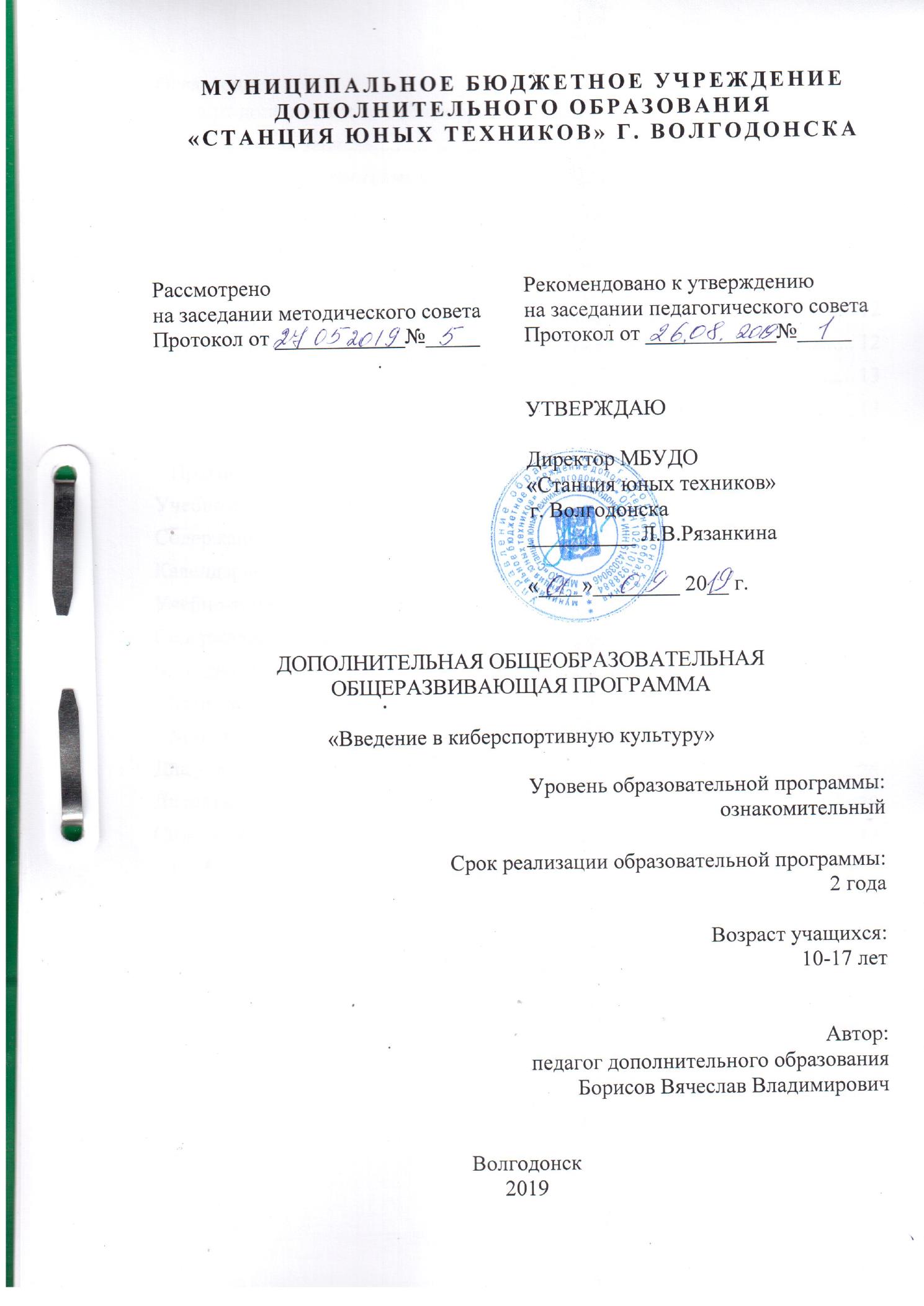 ДОПОЛНИТЕЛЬНОГО ОБРАЗОВАНИЯ«СТАНЦИЯ ЮНЫХ ТЕХНИКОВ» Г. ВОЛГОДОНСКАДОПОЛНИТЕЛЬНАЯ ОБЩЕОБРАЗОВАТЕЛЬНАЯ
ОБЩЕРАЗВИВАЮЩАЯ ПРОГРАММА
«Введение в киберспортивную культуру»Уровень образовательной программы: ознакомительныйСрок реализации образовательной программы: 2 годаВозраст учащихся: 10-17 летАвтор:педагог дополнительного образованияБорисов Вячеслав Владимирович
Волгодонск2019ОглавлениеПаспорт дополнительной общеобразовательной программы	3Пояснительная записка	9Учебный план первого год обучения	20Содержание программы плана:	22Календарно-тематический план первого года обучения	23Учебный план второго года обучения	25Содержание программы второго года обучения:	26Методический блок	27Методическое сопровождение	27Материально-техническая база	27Диагностический блок	29Дидактический блок	31Список литературы.	331.	Список использованной литературы	332.	Список литературы для педагогов	333.	Список сайтов для учащихся	34Паспорт дополнительной общеобразовательной программыПояснительная запискаДанная программа составлена и подготовлена в соответствии с приказом №449 Государственного Комитета РФ по физической культуре, спорту и туризму от 25.07.2001 о включении киберспорта в перечень видов спорта для введения в государственные программы физического воспитания населения. 7 июня 2016 года был опубликован приказ Министерства спорта о включении компьютерного спорта в реестр официальных видов спорта Российской Федерации. Компьютерный спорт встал в один ряд с традиционными видами спорта. Данный курс ознакомляет учащихся с признанными игровыми дисциплинами. К ним относятся: стратегии реального времени (RTS), боевые арены (MOBA), симуляторы и соревновательные головоломки.Киберспорт, как и любое спортивное соревнование учит нескольким важным умениям:1. Работа в команде, навыки эффективного общения и взаимодействия в коллективе;2. Дисциплинированность и самоконтроль,3. Умение быстро оценить ситуацию, разработать или поменять стратегию (кстати, и продумывать стратегию заранее тоже).Кроме того, в зависимости от типа выбранной игры, развиваются различные умственные навыки: зрительная память, логическое мышление, способность к быстрому запоминанию большого объема информации, прогнозирование и т.д.Важно помнить, что киберспорт требует также подготовки и качественного оборудования, чтобы игровые процессы были комфортны и способствовали победе.Направленность программы – техническаяВид программы – модифицированнаяуровень - ознакомительныйОтличительная особенность данной программы в том, каждое занятие комплексное. Оно включает несколько этапов:Подготовительный: идет погружение ребенка в сюжет занятия, период подготовки к теме занятия через беседы, конкурсы, которые помогут ему справиться с поставленной задачей.Основной: включает в себя овладение способом управления программой для достижения результата и самостоятельную работу ребенка за компьютером с помощью применения на практике игровых технологи.Промежуточный: необходим для снятия зрительного напряжения (проводится гимнастика для глаз), для снятия мышечного и нервного напряжения.Заключительный: подводится итог занятия в виде проговаривания основных моментов (что узнали нового, чему научились), самоанализа.Основной формой обучения по данной программе является практическая деятельность учащихся. Приоритетными методами её организации служат практические работы. Все виды практической деятельности в программе направлены на освоение различных технологий работы с информацией и компьютером как инструментом обработки информации. На каждом этапе обучения выбирается такой объект или тема работы для учащихся, который позволяет обеспечивать охват всей совокупности рекомендуемых в программе практических умений и навыков. При этом учитывается посильность выполнения работы для детей соответствующего возраста, общественная и личностная ценность, возможность выполнения заданий при имеющейся материально-технической базе обучения.Большое внимание обращается на обеспечение безопасности труда учащихся при выполнении различных работ, в том числе по соблюдению правил электробезопасности. В программе предусмотрены беседы по охране труда и ТБ для учащихся в различных жизненных ситуациях, показывается мультимедийный материал по самым актуальным темам, охране безопасности их жизнедеятельности.Целью программы является создание условий для формирования и развития творческих способностей детей среднего школьного возраста в области информационных технологий и киберспорта, повышения их технической грамотности в условиях дополнительного образования.Основные задачи программы:Образовательные:Научить основам информационной культуры.Научить основам стратегического планирования, анализа и принятия решений в игре.Воспитательные:Создать для каждого ребенка информационную развивающую среду.Стимулировать субъективное осмысление каждым ребенком окружающего мира.Организовать коллективную творческую деятельность детей на основе договора и взаимной поддержки.Развивающие задачи:Развить логическое мышление стратегического характера.Развить абстрактное и пространственное мышление.Данная программа рассчитана на два года обучения, с учетом возрастных и познавательных способностей обучающихся.Рабочая программа 1-го года предполагает познавательное обучение компьютерной игровой грамотности детей с целью воспитания интереса к информационным технологиям и киберспортивной культуре. Занятия проходят 2 раза в неделю по 2 часа.Программа 2-го года (ознакомительного уровня) предполагает занятия для учащихся, интересующихся компьютерной техникой, более продвинутыми тактиками киберспортивных игр и командной работы. учащиеся посещают занятия 2 раза в неделю по 2 часа.Форма занятий – разнообразная, особое внимание уделяется развитию заинтересованности обучающихся к изучению информационных технологий. Для учащихся применяются следующие формы обучения: •	беседа с игровыми элементами; •	сюжетно-ролевая игра; •	игра-путешествие; •	викторины, конкурсы.•	проблемно – поисковый метод объяснения теории; •	пресс-конференция; •	практические занятия;•	компьютерная презентация учебного материала; •	развитие навыков защиты творческих работ;•	мозговой штурм.В соответствии со ст.16 Закона РФ от 29.12.2012 № 273 «Об образовании в Российской Федерации» (с изменениями и дополнениями, вступившими в силу с 01.09.2020), согласно Положению  о реализации дополнительных общеобразовательных программ с применением электронного обучения (ЭО) и дистанционных образовательных технологий (ДОТ) МБУДО «Станция юных техников» г. Волгодонска, данная дополнительная общеобразовательная общеразвивающая программа на учебный год, при необходимости, может осваиваться учащимися с  использованием дистанционных образовательных технологий, где в основном применяются информационно-коммуникационные сети при опосредованном (на расстоянии) взаимодействии учащихся и педагога дополнительного образования. В обучении с использованием ЭО и ДОТ   применяются следующие организационные формы учебной деятельности: обучение в интернете, дистанционные конкурсы и викторины, e-mail, видеоконференции; тестирование on-line; skype – общение, облачные сервисы, консультации on-line; образовательные онлайн-платформы; цифровые образовательные ресурсы, самостоятельная работа.  Для обратной связи с учащимися используются следующие мессенджеры: Viber, WhatsApp, платформа для общения Zoom и социальные сети.Методы  развития и обучения, используемые на занятиях учебных групп	Словесные методы общения.	Работа с учебником и книгой.	Методы практической работы: упражнения, письменные работы, графические работы.	Метод наблюдения.	Исследовательские методы.	Метод проблемного обучения.	Методы программированного обучения.	Проектно-конструкторские методы.	Метод игры.	Наглядный метод обучения. На занятиях учебных групп и коллективов педагог может использовать различные методы и приемы обучения. Учебное занятие может проводиться как с использованием одного метода обучения, так и с помощью комбинирования нескольких методов и приемов. Целесообразность и выбор применения того или иного метода зависит от образовательных задач, которые ставит педагог в процессе обучения педагог, может решать следующие задачи:•	развитие познавательных интересов учащихся;•	развитие интеллектуальных способностей;•	обучение самообразованию;•	овладение методами и приемами самодеятельной работы;•	обучение методам научной, исследовательской, экспериментальной работы;•	развитие изобретательских и конструкторских способностей;•	развитие творческих способностей;•	овладение практическими умениями и навыками;•	формирование умений работать в коллективе, выполнять коллективные работы (задания);•	содействие в профессиональном самоопределении учащихся;•	формирование умения передавать своп знания другим;•	выявление уровня знаний и умений учащихся.Прогнозируемый конечный результатПосле окончания 1-го (ознакомительный уровень) года обучения учащиеся должны:Разбираться в жанрах киберспортивной культуры;Вырабатывать оптимальные тактики в изученных играх;Уметь понимать свою роль, а также распределять роли внутри команды Приобрести навыки поведения и общения в команде.    После окончания 2-го (ознакомительный уровень) года обучения учащиеся должны:Разбираться в жанрах киберспортивной культуры;Вырабатывать оптимальные тактики в изученных играх;Знать и применять расширенные тактики в изученных играх;Уметь понимать свою роль, а также распределять роли внутри команды Приобрести навыки поведения и общения в команде.    Формами подведения итогов реализации дополнительной общеобразовательной программы служат: выставки, фестивали, конкурсы, соревнования, учебно-исследовательские конференции и т.д. Особой формой является творческий отчет в конце учебного года, на котором учащиеся делятся своими наработками и знаниями за год, рассказывают о дальнейших планах.Ожидаемые результаты и способы определения их результативностиПосле окончания 1-го (ознакомительный уровень) года обучения учащиеся  должны:Разбираться в жанрах киберспортивной культуры;Вырабатывать оптимальные тактики в изученных играх;Уметь понимать свою роль, а также распределять роли внутри команды Приобрести навыки поведения и общения в команде.    После окончания 2-го (ознакомительный уровень) года обучения учащиеся должны:расширить знания с основными игровыми дисциплинами;улучшить навыки эффективного общения и взаимодействия в коллективе и в команде.Нормативно-правовая база Рекомендации разработаны в соответствии с:1. Декларация прав ребенка (1959 год);2. Конвенция о правах ребенка (1989 год);3. Конституция Российской Федерации от 12.12.1993г. 1993 (с поправками от 04.07.2020);4. Федеральный закон Российской Федерации от 29.12.2012г. №273- ФЗ «Об образовании в Российской Федерации»;5. Федеральный Закон РФ от 24.07.1998г. №124-ФЗ «Об основных гарантиях прав ребенка в Российской Федерации» (ред. 28.11.2015);6. Национальная доктрина образования в Российской Федерации на период до 2025 года;7. «Концепция развития дополнительного образования детей», утвержденная распоряжением Правительства РФ от 04.09.2014г. № 1726-р; 8. Федеральный проект «Успех каждого ребенка»;9. Стратегия развития воспитания в Российской Федерации на период до 2025 года, утвержденная распоряжением Правительства Российской Федерации от 29.05.2015г. № 996-р;10. «Федеральная целевая программа развития образования на 2016-2020 годы», утверждена постановлением Правительства РФ от 23.05.2015г. № 497; 11. «Порядок организации и осуществления образовательной деятельности по дополнительным общеобразовательным программам», утвержденный приказом Министерства просвещения Российской Федерации от 09.11.2018г. №196; 12. Постановление Главного государственного санитарного врача РФ от 04.07.2014г. № 41 "Об утверждении СанПиН 2.4.4.3172-14 «Санитарно - эпидемиологические требования к устройству, содержанию и организации режима работы образовательных организаций дополнительного образования детей»;13. Закон Ростовской области от 14.11.2013г. №26-зс «Об образовании в Ростовской области»;14. Региональные рекомендации к регламентации деятельности образовательных организаций Ростовской области, осуществляющих образовательную деятельность по дополнительным общеобразовательным программам, утвержденные приказом министерства общего и профессионального образования Ростовской области от 01.03.2016г. № 115;15. Устав муниципального бюджетного учреждения дополнительного образования «Станция юных техников» г. Волгодонска	Учебный план первого год обучения.Содержание программы плана:Раздел 1 «Вводное занятие»Тема 1.1: Вводное занятие. Техника безопасности.Теория: Техника безопасности. План занятий на текущий год.Раздел 2 «Ознакомление с основными игровыми дисциплинами»Тема 2.1: Стратегии реального времениТеория: Ознакомление со стратегиями, ресурсами, тактиками.Практика: Реализация теоретических знаний в процессе игры.Тема 2.2: Боевые ареныТеория: Ознакомление с боевыми аренами, ресурсами, тактиками.Практика: Реализация теоретических знаний в процессе игры.Тема 2.3: Симуляторы и соревновательные головоломкиТеория: Ознакомление с симуляторами, их ресурсами, тактиками.Практика: Реализация теоретических знаний в процессе игры.Раздел 3 «навыки эффективного общения и взаимодействия в коллективе»Тема 3.1: Мероприятия и игры направленные на навыки общения. Теория: Пояснение правил игр с навыками общения.Практика: Игры развивающие навыки общения, память и эрудицию.Тема 3.2: Командные игры направленные на навыки общения и взаимодействияТеория: Пояснение правил игр с навыками общения.Практика: Игры развивающие навыки общения, память и эрудицию.Тема 3.3: Командные игры на постановку стратегии и распределение ролей.Теория: Пояснение правил игр с постановкой стратегии.Практика: Игры развивающие навыки общения, память и эрудицию, работу в команде.Раздел 4 «Дополнительно»Тема 4.1: Участие в конкурсахТеория: Правила и регламенты конкурсов.Практика: Участие в конкурсах.Тема 4.2: Проведение мероприятий и викторин в объединении.Теория: Проведение мероприятий и викторин в объединении.Практика: Проведение мероприятий и викторин в объединении.Тема 4.3 Заключительное занятие подведение итогов.Практика: Подведение итогов. Дружеские матчи.Календарно-тематический план первого года обучения	Учебный план второго года обучения.Содержание программы второго года обучения:Раздел 1 «Вводное занятие»Тема 1.1: Вводное занятие. Техника безопасности.Теория: Техника безопасности. План занятий на текущий год.Раздел 2 «Расширенное обучение основным игровым дисциплинам»Тема 2.1: Стратегии реального времениТеория: Ознакомление со стратегиями, ресурсами, тактиками.Практика: Реализация теоретических знаний в процессе игры.Тема 2.2: Боевые ареныТеория: Ознакомление с боевыми аренами, ресурсами, тактиками.Практика: Реализация теоретических знаний в процессе игры.Тема 2.3: Симуляторы и соревновательные головоломкиТеория: Ознакомление с симуляторами, их ресурсами, тактиками.Практика: Реализация теоретических знаний в процессе игры.Раздел 3 «навыки эффективного общения и взаимодействия в коллективе»Тема 3.1: Мероприятия и игры направленные на навыки общения. Теория: Пояснение правил игр с навыками общения.Практика: Игры развивающие навыки общения, память и эрудицию.Тема 3.2: Командные игры направленные на навыки общения и взаимодействияТеория: Пояснение правил игр с навыками общения.Практика: Игры развивающие навыки общения, память и эрудицию.Тема 3.3: Командные игры на постановку стратегии и распределение ролей.Теория: Пояснение правил игр с постановкой стратегии.Практика: Игры развивающие навыки общения, память и эрудицию, работу в команде.Раздел 4 «Дополнительно»Тема 4.1: Участие в конкурсахТеория: Правила и регламенты конкурсов.Практика: Участие в конкурсах.Тема 4.2: Проведение мероприятий и викторин в объединении.Теория: Проведение мероприятий и викторин в объединении.Практика: Проведение мероприятий и викторин в объединении.Тема 4.3 Заключительное занятие подведение итогов.Практика: Подведение итогов. Дружеские матчи.Методический блокМетодическое сопровождениеУсловия реализации программыОсновные дидактические принципы программы: доступность и наглядность, последовательность и систематичность обучения и воспитания, учет возрастных и индивидуальных особенностей учащихся. По мере обучения в программе, используя принцип «от простого к сложному», учащиеся выполняют усложненные задания, оттачивают мастерство, исправляют ошибки, с учетом возврата к пройденному материалу на новом, более продуктивном творческом уровне, основываясь на доступности материала. Материально-техническая база	Для работы понадобься ПК с минимальными системными требованиями:ОС: Windows 7;Процессор: Intel Core i3;Оперативная память: 2 GB ОЗУ;Видеокарта: 1GB RAM, OpenGL 3.3;Диске: 500 GB;Программы для реализации ДООП:Пакет стандартных программ Windows;Игра WarCraft3;Игра Half-Life;Программа Steam;Настольные игры:AliasМафияУндервудЯ твоя понимайCluedoДиагностический блокКритерии оценивания обучающегосяОсновные:умение владения мышью: точность и аккуратность;умение владения клавиатурой: знание клавиш, скорость печати;Организационные:соблюдение техники безопасности;умение оптимизировать рабочее пространство;Раздел «Ознакомление с основными игровыми дисциплинами»Знание основных игровых дисциплин;Умение ориентироваться в информационном пространстве киберспортивного мира;Раздел «Навыки эффективного общения и взаимодействия в коллективе»Умение работать в команде, находить лидера;Умение выбрать правильную тактику поведения и роль в игре;Умение четко и точно формулировать свои действия;Раздел «Расширенное обучение с основными игровыми дисциплинами»Умение разрабатывать и применять тактики в киберспортивных играхОбразец 1 года обученияПДО ______                                                                                                                                                         Результаты аттестации учащихся по освоению дополнительной общеобразовательной общеразвивающей программы _____________________________________________________________     уровень программы (ознакомительный, базовый, углубленный) - подчеркнуть срок реализации _____     год обучения______   группа №_____    дата проведения аттестации   ______Образец 2 года обученияПДО ______                                                                                                                                                         Результаты аттестации учащихся по освоению дополнительной общеобразовательной общеразвивающей программы _____________________________________________________________     уровень программы (ознакомительный, базовый, углубленный) - подчеркнуть срок реализации _____     год обучения______   группа №_____    дата проведения аттестации   ______Дидактический блокРаздел «Ознакомление с основными игровыми дисциплинами»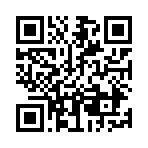 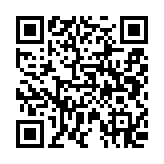 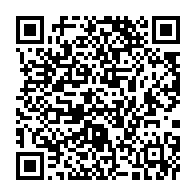 https://habr.com/ru/post/490076/https://ru.wikipedia.org/wiki/Киберспортhttps://www.playground.ru/misc/news/samye_populyarnye_igrovye_zhanry_v_kibersporte-165367Раздел «Навыки эффективного общения и взаимодействия в коллективе»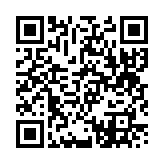 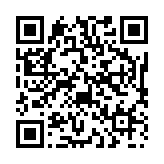 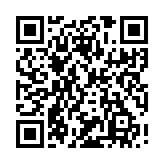 https://www.sports.ru/tribuna/blogs/lurc3r/2405631.htmlhttps://igrologia.com/coaching/communication-efficiency/Раздел «Расширенное обучение с основными игровыми дисциплинами»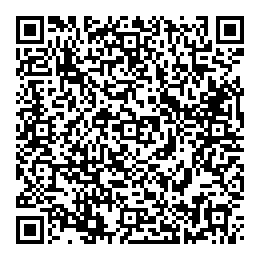 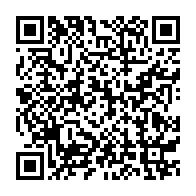 https://allrefrs.ru/3-2211.html#:~:text=Тактика%20игры%20—%20это%20рациональное%2C,ситуациям%20применение%20многообразия%20техники%20игры https://cyberleninka.ru/article/n/strategiya-i-taktika-v-komandnyh-igrovyh-vidah-sporta/viewerСписок литературы.Список использованной литературы Сборник нормативных документов Информатика и ИКТ/сост. Э.Д.Днепров, А.Г.Аркадьев. – М.: Дрофа, 2008 и Примерной программы основного общего образования по информатике и ИКТФедерального компонента государственного стандарта основного общего образования и Примерной программы основного общего образования по информатике, сост. Э.Д. Днепров, А.Г. Аркадьев. М.: Дрофа, 2008Авторская программа Бильченко Александра Константиновича МБУДО «Станция юных техников г. ВолгодонскСписок литературы для педагогов (список, рекомендованный педагогам (коллегам) для освоения данного вида деятельности):Н.Д. Угринович «Преподавание курса “Информатика и ИКТ в основной и старшей школе“ 8-11 классы: методическое пособие» - М.: БИНОМ. Лаборатория знаний, 2010Информатика 7-9.. Практикум по информационным технологиям. Базовый курс/ под ред. Н.В.Макаровой. – СПб.: Питер, 2007Комплект цифровых образовательных ресурсовWindows-CD, содержащий свободно распространяемую программную поддержку курса, готовые компьютерные проекты, тесты и методические материалы для учителейLinux-DVD, содержащий операционную систему Linux и программную поддержку курсаИнформатика. Программы для общеобразовательных учреждений. 2 – 11 классы: методическое пособие / составитель М.Н. Бородин. – М.:БИНОМ. Лаборатория знаний, 2010.Список сайтов для учащихся https://store.steampowered.com/https://www.blizzard.com/ru-ru/https://codecombat.com/Рассмотренона заседании методического советаПротокол от ____________№_____Рекомендовано к утверждениюна заседании педагогического советаПротокол от ____________№_____УТВЕРЖДАЮДиректор МБУДО			«Станция юных техников» 		г. Волгодонска__________ Л.В.Рязанкина				«____»________ 20__ г.	Название ДОП «Введение в киберспортивную культуру»Сведения об автореФИО: Борисов Вячеслав ВладимировичСведения об автореМесто работы: МБУДО «Станция юных техников» г. ВолгодонскаСведения об автореАдрес образовательной организации: Ростовская обл. г. Волгодонск, Ленина 112Сведения об автореТелефон служебный: Сведения об автореДолжность: педагог дополнительного образованияНормативно-правовая база Рекомендации разработаны в соответствии с:1. Декларация прав ребенка (1959 год);2. Конвенция о правах ребенка (1989 год);3. Конституция Российской Федерации от 12.12.1993г. 1993 (с поправками от 04.07.2020);4. Федеральный закон Российской Федерации от 29.12.2012г. №273- ФЗ «Об образовании в Российской Федерации»;5. Федеральный Закон РФ от 24.07.1998г. №124-ФЗ «Об основных гарантиях прав ребенка в Российской Федерации» (ред. 28.11.2015);6. Национальная доктрина образования в Российской Федерации на период до 2025 года;7. «Концепция развития дополнительного образования детей», утвержденная распоряжением Правительства РФ от 04.09.2014г. № 1726-р; 8. Федеральный проект «Успех каждого ребенка»;9. Стратегия развития воспитания в Российской Федерации на период до 2025 года, утвержденная распоряжением Правительства Российской Федерации от 29.05.2015г. № 996-р;10. «Федеральная целевая программа развития образования на 2016-2020 годы», утверждена постановлением Правительства РФ от 23.05.2015г. № 497; 11. «Порядок организации и осуществления образовательной деятельности по дополнительным общеобразовательным программам», утвержденный приказом Министерства просвещения Российской Федерации от 09.11.2018г. №196; 12. Постановление Главного государственного санитарного врача РФ от 04.07.2014г. № 41 "Об утверждении СанПиН 2.4.4.3172-14 «Санитарно - эпидемиологические требования к устройству, содержанию и организации режима работы образовательных организаций дополнительного образования детей»;13. Закон Ростовской области от 14.11.2013г. №26-зс «Об образовании в Ростовской области»;14. Региональные рекомендации к регламентации деятельности образовательных организаций Ростовской области, осуществляющих образовательную деятельность по дополнительным общеобразовательным программам, утвержденные приказом министерства общего и профессионального образования Ростовской области от 01.03.2016г. № 115;15. Устав муниципального бюджетного учреждения дополнительного образования «Станция юных техников» г. ВолгодонскаМатериально-техническая база	Для работы понадобься ПК с минимальными системными требованиями:ОС: Windows 7;Процессор: Intel Core i3;Оперативная память: 2 GB ОЗУ;Видеокарта: 1GB RAM, OpenGL 3.3;Диске: 500 GB;Год разработки, редактирования2018НаправленностьТехническаяНаправлениеКиберспортВозраст учащихся10-17Срок реализации2 годаЭтапы реализацииДанная программа рассчитана на два года обучения, с учетом возрастных и познавательных способностей обучающихся.Рабочая программа 1-го года предполагает познавательное обучение компьютерной игровой грамотности детей с целью воспитания интереса к информационным технологиям и киберспортивной культуре. Занятия проходят 2 раза в неделю по 2 часа.Программа 2-го года (ознакомительного уровня) предполагает занятия для учащихся, интересующихся компьютерной техникой,  более продвинутыми тактиками киберспортивных игр и командной работы. Учащиеся посещают занятия 2 раза в неделю по 2 часа.НовизнаОтличительная особенность данной рабочей программы в том, каждое занятие комплексное. Оно включает несколько этапов:Подготовительный: идет погружение ребенка в сюжет занятия, период подготовки к теме занятия через беседы, конкурсы, которые помогут ему справиться с поставленной задачей.Основной: включает в себя овладение способом управления программой для достижения результата и самостоятельную работу ребенка за компьютером с помощью применения на практике игровых технологи.Промежуточный: необходим для снятия зрительного напряжения (проводится гимнастика для глаз), для снятия мышечного и нервного напряжения.Заключительный: подводится итог занятия в виде проговаривания основных моментов (что узнали нового, чему научились), самоанализа.Основной формой обучения по данной программе является практическая деятельность учащихся. Приоритетными методами её организации служат практические работы. Все виды практической деятельности в программе направлены на освоение различных технологий работы с информацией и компьютером как инструментом обработки информации.             На каждом этапе обучения выбирается такой объект или тема работы для учащихся, который позволяет обеспечивать охват всей совокупности рекомендуемых в программе практических умений и навыков. При этом учитывается посильность выполнения работы для детей соответствующего возраста, общественная и личностная ценность, возможность выполнения заданий при имеющейся материально-технической базе обучения.Большое внимание обращается на обеспечение безопасности труда учащихся при выполнении различных работ, в том числе по соблюдению правил электробезопасности. В программе предусмотрены беседы по охране труда и ТБ для учащихся в различных жизненных ситуациях, показывается мультимедийный материал по самым актуальным темам, охране безопасности их жизнедеятельности.АктуальностьЦельЦелью программы является создание условий для формирования и развития творческих способностей детей среднего школьного возраста в области информационных технологий и киберспорта, повышения их технической грамотности в условиях дополнительного образования.Ожидаемые результатыПосле окончания 1-го (ознакомительный уровень) года обучения учащиеся должны:	Разбираться в жанрах киберспортивной культуры;	Вырабатывать оптимальные тактики в изученных играх;	Уметь понимать свою роль, а также распределять роли внутри команды 	Приобрести навыки поведения и общения в команде.    После окончания 2-го (ознакомительный уровень) года обучения учащиеся должны:	Разбираться в жанрах киберспортивной культуры;	Вырабатывать оптимальные тактики в изученных играх;	Знать и применять расширенные тактики в изученных играх;	Уметь понимать свою роль, а также распределять роли внутри команды 	Приобрести навыки поведения и общения в команде.    Формы занятий (фронтальные (указать кол-во детей), индивидуальные)беседа с игровыми элементами; •	сюжетно-ролевая игра; •	игра-путешествие; •	викторины, конкурсы.Для обучающихся четвертого-пятого годов обучения применяются:•	проблемно – поисковый метод объяснения теории; •	пресс-конференция; •	практические занятия;•	компьютерная презентация учебного материала; •	развитие навыков защиты творческих работ;•	мозговой штурм.Режим занятийНа каждом году обучения 2 раза в неделю по 2 часаФормы подведения итогов реализацииФормами подведения итогов реализации дополнительной общеобразовательной программы служат: выставки, фестивали, конкурсы, соревнования, учебно-исследовательские конференции и т.д. Особой формой является творческий отчет в конце учебного года, на котором учащиеся делятся своими наработками и знаниями за год, рассказывают о дальнейших планах.№ п/пНазвание раздела, темыКоличество часовКоличество часовКоличество часовКоличество часовФормы организации занятийФормы аттестации, диагностики, контроля№ п/пНазвание раздела, темывсеготеорияпрактикаиндивидуальные занятия и консультацииФормы организации занятийФормы аттестации, диагностики, контроля1Раздел 1 «Вводное занятие»Раздел 1 «Вводное занятие»Раздел 1 «Вводное занятие»Раздел 1 «Вводное занятие»Раздел 1 «Вводное занятие»Раздел 1 «Вводное занятие»Раздел 1 «Вводное занятие»1.1Тема: Вводное занятие. Техника безопасности.220Да2Раздел 2 «Ознакомление с основными игровыми дисциплинами»Раздел 2 «Ознакомление с основными игровыми дисциплинами»Раздел 2 «Ознакомление с основными игровыми дисциплинами»Раздел 2 «Ознакомление с основными игровыми дисциплинами»Раздел 2 «Ознакомление с основными игровыми дисциплинами»Раздел 2 «Ознакомление с основными игровыми дисциплинами»Раздел 2 «Ознакомление с основными игровыми дисциплинами»2.1Стратегии реального времени221012ДаДружеские матчи2.2Боевые арены221012ДаДружеские матчи2.3Симуляторы и соревновательные головоломки221012ДаДружеские матчиРаздел 3 «навыки эффективного общения и взаимодействия в коллективе»Раздел 3 «навыки эффективного общения и взаимодействия в коллективе»Раздел 3 «навыки эффективного общения и взаимодействия в коллективе»Раздел 3 «навыки эффективного общения и взаимодействия в коллективе»Раздел 3 «навыки эффективного общения и взаимодействия в коллективе»Раздел 3 «навыки эффективного общения и взаимодействия в коллективе»Раздел 3 «навыки эффективного общения и взаимодействия в коллективе»3.1Мероприятия и игры направленные на навыки общения. 22616ДаДружеские матчи3.2Командные игры направленные на навыки общения и взаимодействия22616ДаДружеские матчи3.3Командные игры на постановку стратегии и распределение ролей.22616ДаДружеские матчиРаздел 4 «Дополнительно»Раздел 4 «Дополнительно»Раздел 4 «Дополнительно»Раздел 4 «Дополнительно»Раздел 4 «Дополнительно»Раздел 4 «Дополнительно»Раздел 4 «Дополнительно»4.1Участие в конкурсах422ДаВыступления учащихся4.2Проведение мероприятий и викторин в объединении.422НетВыступления учащихся4.3Заключительное занятие подведение итогов.202НетДружеские матчиИтого:1449054№ДатаОписание занятияПримечанияВводное занятие. Техника безопасности.2Стратегии реального времени. Основные панели.2Стратегии реального времени. Функции и особенности.2Стратегии реального времени. War3.2Стратегии реального времени. Войска и здания.2Стратегии реального времени. Умения войск и изданий.2Боевые арены. RTS2Боевые арены. Гоночные симуляторы.2Проведение мероприятий и викторин в объединении.2Боевые арены. FlatOut2.2Боевые арены. Выработка стратегий в аренах.2Боевые арены. Изменение стратегии в реальном времени.2Мероприятия и игры направленные на навыки общения. Использование карточек со словами.2Мероприятия и игры направленные на навыки общения. Использование ников.2Мероприятия и игры направленные на навыки общения. Рассказ выдуманной истории.2Мероприятия и игры направленные на навыки общения. Игра «Мафия»2Проведение мероприятий и викторин в объединенииНовогодняя викторина. 2Участие в конкурсах2Мероприятия и игры направленные на навыки общения. Присвоение роли поведения.2Командные игры направленные на навыки общения и взаимодействия. Игровые методы.2Участие в конкурсах.2Командные игры направленные на навыки общения и взаимодействия. Игра «Мафия» с рассказом истории.2Командные игры направленные на навыки общения и взаимодействия. Командные игры.2Командные игры направленные на навыки общения и взаимодействия. Взаимодействия с использование чата.2Командные игры направленные на навыки общения и взаимодействия. Голосовые команды и тон.2Симуляторы и соревновательные головоломки. Логические задания.2Симуляторы и соревновательные головоломки. Командная работа в логических заданиях.2Симуляторы и соревновательные головоломки. Симуляторы физики.2Симуляторы и соревновательные головоломки. Симуляторы наведения.2Симуляторы и соревновательные головоломки. Обобщение.2Командные игры на постановку стратегии и распределение ролей. Выбор лидера и постановка стратегии.2Командные игры на постановку стратегии и распределение ролей. Распределение ролей командой.2Командные игры на постановку стратегии и распределение ролей. Роль помощника.2Командные игры на постановку стратегии и распределение ролей. Объединение ролей.2Командные игры на постановку стратегии и распределение ролей. Обобщение темы.2Заключительное занятие подведение итогов.2Резерв времени2№ п/пНазвание раздела, темыКоличество часовКоличество часовКоличество часовКоличество часовФормы организации занятийФормы аттестации, диагностики, контроля№ п/пНазвание раздела, темывсеготеорияпрактикаиндивидуальные занятия и консультацииФормы организации занятийФормы аттестации, диагностики, контроля1Раздел 1 «Вводное занятие»Раздел 1 «Вводное занятие»Раздел 1 «Вводное занятие»Раздел 1 «Вводное занятие»Раздел 1 «Вводное занятие»Раздел 1 «Вводное занятие»Раздел 1 «Вводное занятие»1.1Тема: Вводное занятие. Техника безопасности.220Да2Раздел 2 «Расширенное обучение с основными игровыми дисциплинами»Раздел 2 «Расширенное обучение с основными игровыми дисциплинами»Раздел 2 «Расширенное обучение с основными игровыми дисциплинами»Раздел 2 «Расширенное обучение с основными игровыми дисциплинами»Раздел 2 «Расширенное обучение с основными игровыми дисциплинами»Раздел 2 «Расширенное обучение с основными игровыми дисциплинами»Раздел 2 «Расширенное обучение с основными игровыми дисциплинами»2.1Стратегии реального времени221012ДаДружеские матчи2.2Боевые арены221012ДаДружеские матчи2.3Симуляторы и соревновательные головоломки221012ДаДружеские матчиРаздел 3 «Навыки эффективного общения и взаимодействия в коллективе»Раздел 3 «Навыки эффективного общения и взаимодействия в коллективе»Раздел 3 «Навыки эффективного общения и взаимодействия в коллективе»Раздел 3 «Навыки эффективного общения и взаимодействия в коллективе»Раздел 3 «Навыки эффективного общения и взаимодействия в коллективе»Раздел 3 «Навыки эффективного общения и взаимодействия в коллективе»Раздел 3 «Навыки эффективного общения и взаимодействия в коллективе»3.1Мероприятия и игры направленные на навыки общения. 22616ДаДружеские матчи3.2Командные игры направленные на навыки общения и взаимодействия22616ДаДружеские матчи3.3Командные игры на постановку стратегии и распределение ролей.22616ДаДружеские матчиРаздел 4 «Дополнительно»Раздел 4 «Дополнительно»Раздел 4 «Дополнительно»Раздел 4 «Дополнительно»Раздел 4 «Дополнительно»Раздел 4 «Дополнительно»Раздел 4 «Дополнительно»4.1Участие в конкурсах422ДаВыступления учащихся4.2Проведение мероприятий и викторин в объединении.422НетВыступления учащихся4.3Заключительное занятие подведение итогов.202НетДружеские матчиИтого:1449054№/№ФИ учащегосяВладение мышью и клавиатуройОзнакомление с основными игровыми дисциплинаминавыки эффективного общения и взаимодействия в коллективесредний балл по входной диагностикесредний балл по промежуточной диагностике (БП*)средний балл по итоговой диагностике1№/№ФИ учащегосяВладение мышью и клавиатуройРасширенное обучение с основными игровыми дисциплинамиНавыки эффективного общения и взаимодействия в коллективесредний балл по входной диагностикесредний балл по промежуточной диагностике (БП*)средний балл по итоговой диагностике1